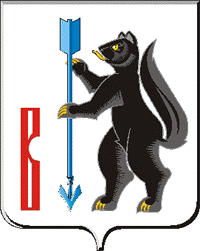 АДМИНИСТРАЦИЯГОРОДСКОГО ОКРУГА  ВЕРХОТУРСКИЙ     П О С Т А Н О В Л Е Н И Еот 01.11. 2013г.  № 961г. Верхотурье  Об утверждении муниципальной программы городского округа Верхотурский «Экология и природные ресурсы городского округа Верхотурский до 2020 года»В соответствии с Федеральным законом от 10 января 2002 N 7-ФЗ "Об охране окружающей среды", Федеральным законом от 6 октября 2003 года № 131-ФЗ «Об общих принципах организации местного самоуправления в Российской Федерации»,  постановлением Правительства Свердловской области от 16.06.2004 N 505-ПП "О Концепции экологической безопасности Свердловской области на период до 2015 года", , постановлением Администрации городского округа Верхотурский от 18.10.2013г. № 907 «Об утверждении порядка формирования и реализации муниципальных программ городского округа Верхотурский», в целях снижения негативного влияния экологического фактора на здоровье населения, предотвращения загрязнения и восстановления природных комплексов, сохранения качества окружающей природной среды, руководствуясь статьей 26 Устава городского округа Верхотурский, ПОСТАНОВЛЯЮ:1. Утвердить муниципальную программу городского округа Верхотурский «Экология и природные ресурсы городского округа Верхотурский до 2020 года» (прилагается).2. Настоящее постановление вступает в силу с 01 января 2014 года.3. Опубликовать настоящее постановление в газете «Верхотурская неделя» и разместить на официальном сайте городского округа Верхотурский.4. Контроль исполнения настоящего постановления оставляю за собой.И.о. главы Администрациигородского округа Верхотурский                                                В.Ф. ФахрисламовУтвержденапостановлением Администрациигородского округа Верхотурский от  01.11.2013 г. № 961«Об утверждении муниципальной программы «Экология и природные ресурсы городского округа Верхотурский до 2020 года»Муниципальная программа городского округа Верхотурский«Экология и природные ресурсы городского округа Верхотурский до 2020 года»г. Верхотурье2013 годПАСПОРТмуниципальной программы городского округа Верхотурский «Экология и природные ресурсы городского округа Верхотурский до 2020 года»Раздел 1. Характеристика проблемы, на решение которой направлена Муниципальная программа городского округа Верхотурский «Экология и природные ресурсы городского округа Верхотурский до 2020 года»	Город Верхотурье расположен на берегу р. Тура, в 306 км к северо-востоку от Свердловска, в 6 км от электрифицированной железной дороги Свердловск – Серов (ст. Верхотурье находится в поселке Привокзальном), в южной части Серова - Ивдельской группы городских поселений.Верхотурье – старейший из всех городов Свердловской области, и по промышленности занимает последнее место среди всех 44 городов.  Численность населения на 01.01.2013г. составляет 16,6 тыс. человек. Отличие от других городов Северного Урала в том, что в Верхотурье нет крупных промышленных предприятий. Основной завод металлоизделий, где была занята большая  часть населения, -  не работает. В городе находятся общеобразовательные учреждения,  дом культуры, Государственное бюджетное учреждение здравоохранения Свердловской области «ЦРБ Верхотурского района»,  кинотеатр «Маяк»,  библиотеки,  гостиница «Соболь», ГОУ НПО СО «Верхотурское профессиональное училище», центр гуманитарных услуг. Издается одна из старейших районных газет  (с 1918г.) «Новая жизнь». Вблизи Верхотурья находится учреждение отдыха «Актай». Основные виды производственной деятельности на территории муниципального образования следующие: лесоперерабатывающая  промышленность (представляют индивидуальные предприниматели)         сельское хозяйство  СПК «Кордюковское»;          СПК «Нива»         СПК «Меркушинское»         СПК  «Красногорское»         транспортные предприятия (ВМУП "Транспорт»)         жилищно-коммунальное хозяйство  (МКУ «ЖЭУ»)Промышленное и социальное развитие территории городского округа Верхотурский привело к возникновению экологических проблем, обострившихся в последние годы. Основными причинами сложившейся ситуация являются:1. Возрастание антропогенной нагрузки на природные рекреационные комплексы на территории муниципального образования.2. Нарушение границ лесопаркового пояса, которое усугубляется ростом потребления природных ресурсов и чрезвычайными ситуациями (лесные пожары, вырубка леса).3. Бурный рост автомобильного транспорта на управляемой территории, стал самым значительным экофактором в проблеме здоровья населения и охраны окружающей среды.4. Рост водопотребления и износ труб водоводов, загрязнение источников нецентрализованного водоснабжения на территории городского округа Верхотурский, привели к существенным проблемам по обеспечению питьевой водой, отвечающей гигиеническим требованиям.5. Многолетнее поступление в окружающую природную среду, как санкционированных так и не разрешенных твердых промышленных и бытовых отходов.6. Деградация внутригородских насаждений.         Сложившееся использование природных ресурсов, недостаточное использование ресурсо- и энергосберегающих, экологически чистых технологий в жилищно-коммунальном хозяйстве, сельском хозяйстве и на транспорте, высокая степень изношенности основных фондов, неудовлетворительное состояние систем жизнеобеспечения, снижение уровня технологической дисциплины и ответственности собственников,  должностных лиц и персонала предприятий еще более усугубляют сложную экологическую ситуацию на территории  городского округа Верхотурский. Раздел 2. «Цели и задачи  Муниципальной программы «Развитие жилищно-коммунального хозяйства городского округа Верхотурский до 2020 года»  Целями муниципальной программы городского округа Верхотурский  являются:Улучшение экологической ситуации и безопасности  проживания населения городского округа Верхотурский;Снижение негативного влияния экологического фактора  на здоровье населения, предотвращение загрязнения и восстановление природных комплексов, сохранение качества окружающей природной среды.Задачами муниципальной программы городского округаВерхотурский, направленными на достижение вышеуказанных целей, являются:Создание эффективной системы сбора, транспортировки, размещения и захоронения твердых и жидких бытовых отходов;Удовлетворение потребностей населения городского округа Верхотурский в питьевой  воде стандартного качества.Раздел 3 «План  мероприятий по выполнению муниципальной программы»Исполнителями мероприятий муниципальной программы городского округа Верхотурский выступают Администрация городского округа Верхотурский, Муниципальное казенное учреждение «Жилищно-эксплуатационное управление» городского округа Верхотурский.Ввиду наличия в муниципальной программе 2-х подпрограмм для достижения целей муниципальной программы городского округа Верхотурский и выполнения поставленных задач в рамках каждой подпрограммы разработаны планы мероприятий, обобщенная информация о которых приведена в Приложении № 2 к настоящей муниципальной программе.Раздел 4. «Ресурсное обеспечение Программы»Программа реализуется за счет средств местного бюджета городского округа Верхотурский,  выделенных в 2014-2020  годах на решение вопросов по улучшению экологической ситуации на территории городского округа Верхотурский.Объёмы и источники финансированияПриложение № 1к  муниципальной программе городского округа Верхотурский«Экология и природные ресурсыгородского округа Верхотурский до 2020 года»Цели, задачи и целевые показатели Муниципальной программы городского округа Верхотурский «Экология и природные ресурсы городского округа Верхотурский до 2020 года»                                                                                                                                    Приложение № 2к  муниципальной программе городского округа Верхотурский«Экология и природные ресурсыгородского округа Верхотурский до 2020 года»План мероприятий по выполнению Муниципальной программы городского округа Верхотурский «Экология и природные ресурсы городского округа Верхотурский до 2020 года»                                                                                                                                   Приложение № 3к  муниципальной программе городского округа Верхотурский«Экология и природные ресурсыгородского округа Верхотурский до 2020 года»Подпрограмма 1 «Обращение с твердыми и жидкими бытовыми отходами до 2020 года»Раздел 1 «Характеристика и анализ текущего состояния сферы обращения с твердыми и жидкими бытовыми отходами городского округа Верхотурский» Одним из факторов, оказывающих влияние на поддержание и восстановление благоприятного санитарного и экологического состояния городского округа Верхотурский, является организация работы в сфере обращения с отходами производства и потребления.Ежегодно в городском округе Верхотурский образуется 36000 тонн  твердых бытовых отходов, к которым относятся отходы хозяйственной деятельности населения (приготовления пищи, уборки и текущего ремонта квартир), крупногабаритные отходы домашнего обихода, упаковка, смет с дворовых территорий, улиц и площадей, а также отходы при эксплуатации зеленых насаждений. Их объем в значительной мере зависит от размеров населенных пунктов, численности населения. В связи с тем, что на переработку передается лишь незначительное количество твердых бытовых (коммунальных) отходов, а основным методом их утилизации является захоронение на полигонах, площади земель, занятых под мусор, постоянно увеличиваются.Дополнительную проблему составляют несанкционированные свалки, которые стихийно образуются на территории городского округа Верхотурский и требуют значительных бюджетных средств на их ликвидацию.В настоящее время в городском округе Верхотурский учтено три действующих объекта размещения твердых бытовых (коммунальных) отходов, занимающих площадь более 13 гектаров. На протяжении многих лет в городском округе Верхотурский в должной мере не решается вопрос сбора, хранения и переработки вторичного сырья. Ввиду недостаточности средств в местном бюджете организация безопасного обращения с отходами производства и потребления исполняется не в полной мере.Ситуация, сложившаяся в городском округе Верхотурский в сфере сбора, накопления, использования, обезвреживания, транспортирования и размещения твердых бытовых (коммунальных), создает серьезную опасность для здоровья населения, влечет за собой экономический ущерб за счет безвозвратных потерь потенциальных вторичных ресурсов и усугубляет негативное антропогенное влияние на общую экологическую ситуацию на территории городского округа Верхотурский.В целях повышения безопасности проживания населения и улучшения качества окружающей среды необходимо осуществить оптимизацию количества полигонов твердых бытовых (коммунальных) отходов, приведение имеющихся объектов в соответствие требованиям, установленным действующим законодательством Российской Федерации и Свердловской области, внедрение новых методов и технических решений в сфере обращения с коммунальными отходами. В рамках данной подпрограммы необходимо реализовать мероприятия по строительству (реконструкции) полигонов твердых бытовых (коммунальных) отходов, что позволит активизировать работу по их хранению, обезвреживанию или использованию.В случае отсутствия программно-целевого решения проблемы могут возникнуть риски, связанные с недостаточным ресурсным обеспечением мероприятий по развитию и модернизации объектов размещения и переработки твердых бытовых (коммунальных) отходов. Раздел 2  «Цели и задачи подпрограммы муниципальной программы, целевые показатели реализации подпрограммы муниципальной программы»            Целью подпрограммы является улучшение экологической ситуации и безопасности  проживания населения городского округа Верхотурский. Для достижения поставленной цели необходимо решение задачи  по созданию эффективной системы сбора, транспортировки, размещения и захоронения твердых и жидких бытовых отходов.Целевым показателем подпрограммы служит показатель - доля ликвидированных несанкционированных свалок  от общего числа выявленных свалок. Значение целевого показателя подпрограммы представлено в Приложении № 1 к муниципальной программе.  Выполнение подпрограммы начинается с 1 января 2014 года и завершается 31 декабря 2020 года.Раздел 3 «План  мероприятий по выполнению подпрограммы»Для достижения целей настоящей подпрограммы и выполнения поставленных задач разработан план мероприятий, информация о которых приведена в Приложении № 2 к муниципальной программе.                                                                                                                                   Приложение № 4к  муниципальной программе городского округа Верхотурский«Экология и природные ресурсыгородского округа Верхотурский до 2020 года»Подпрограмма 2 «Содержание нецентрализованных источников водоснабжения до 2020 года»Раздел 1 «Характеристика и анализ текущего состояния нецентрализованных источников водоснабжения городского округа Верхотурский» Гарантированное обеспечение каждого гражданина России питьевой водой в необходимых количествах и безопасность водопользования являются одним из главных приоритетов социальной политики государства.Источниками водоснабжения городского округа Верхотурский в настоящее время являются как подземные, так и поверхностные воды.Хозяйственно-питьевое водоснабжение г. Верхотурье и округа осуществляется от Неромского водозабора и одиночных скважин (всего 26 штук), расположенных на территории города, сельских населенных пунктов, без водоочистки.По данным органов Роспотребнадзора перед подачей населению вода не проходит обработку (в воде значительное превышение железа, марганца, кремния, аммиака).На территории городского округа Верхотурский проживает 16 583 человека, из них:централизованным водоснабжением пользуются 4064 человек или 24% от общего количества проживающих жителей в округе.нецентрализованным водоснабжением пользуется 12519 человек или 76% от общего количества проживающих жителей в округе.Основная часть населения снабжается водой из колодцев, зачастую находящихся в ветхом состоянии, вода в которых в весенний и осенний периоды не соответствует санитарным требованиям, а также немногих водозаборных колонок.На территории городского округа Верхотурский находится 364 источника нецентрализованного водоснабжения (колодцы), в том числе: 199 колодцев расположено в г. Верхотурье и 165 в сельских населенных пунктах, из них на 128 колодцах необходимо провести капитальный ремонт, на 97 колодцах частичный ремонт.Ухудшение экономической и экологической ситуации на территории городского округа Верхотурский привело к тому, что качество используемой населением воды, поставляемой системами централизованного водоснабжения, ухудшается.В этих условиях у населения все большую популярность как источники питьевого водоснабжения приобретают родники, самоизливающиеся скважины, колодцы, которые в массе своей не прошли санитарно-эпидемиологической проверки. Качество воды во многих источниках не всегда соответствует стандартам. Нарастающая техногенная нагрузка на окружающую среду еще более обостряет ситуацию.В результате неконтролируемое и нерегулируемое потребление воды из источников нецентрализованного водоснабжения может привести к ухудшению санитарно-эпидемиологической обстановки на территории городского округа Верхотурский.Сами по себе источники нецентрализованного водоснабжения (в особенности родники, колодцы) несут значительную эстетическую и воспитательную нагрузку, поскольку со многими из них связаны различные исторические события.Это требует решения многих задач по использованию источников нецентрализованного водоснабжения в целях экологического и эстетического воспитания населения.Раздел 2  «Цели и задачи подпрограммы муниципальной программы, целевые показатели реализации подпрограммы муниципальной программы»    Целью подпрограммы является снижение негативного влияния экологического фактора  на здоровье населения, предотвращение загрязнения и восстановление природных комплексов, сохранение качества окружающей природной среды. Для достижения поставленной цели необходимо решение задачи  по удовлетворению потребностей населения городского округа Верхотурский в питьевой  воде стандартного качества. Целевым показателем подпрограммы служит показатель - доля обустроенных источников нецентрализованного водоснабжения от общего количества источников. Значение целевого показателя подпрограммы представлено в Приложении № 1 к муниципальной программе.  Выполнение подпрограммы начинается с 1 января 2014 года и завершается 31 декабря 2020 года.Раздел 3 «План  мероприятий по выполнению подпрограммы»Для достижения целей настоящей подпрограммы и выполнения поставленных задач разработан план мероприятий, информация о которых приведена в Приложении № 2 к муниципальной программе.Ответственный исполнительАдминистрация городского округа Верхотурский, Муниципальное казенное учреждение «Жилищно-эксплуатационное управление» городского округа Верхотурский.Срок реализации2014- 2020 годаЦели и задачи муниципальной программы городского округа ВерхотурскийЗадачи Основные целями муниципальной программы являются:1)Улучшение экологической ситуации и безопасности  проживания населения городского округа Верхотурский;2) Снижение негативного влияния экологического фактора  на здоровье населения, предотвращение загрязнения и восстановление природных комплексов, сохранение качества окружающей природной среды.Цели и задачи муниципальной программы городского округа ВерхотурскийЗадачи Основными задачами программы являются:Создание эффективной системы сбора, транспортировки, размещения и захоронения твердых и жидких бытовых отходов;Удовлетворение потребностей населения городского округа Верхотурский в питьевой  воде стандартного качества.Перечень подпрограмм муниципальной программыПодпрограмма 1«Обращение с твердыми и жидкими бытовыми отходами до 2020 года »;Подпрограмма 2«Содержание нецентрализованных источников водоснабжения до 2020 года».Перечень основных целевых показателей муниципальной программы городского округа Верхотурский1. Доля ликвидированных несанкционированных свалок  от общего числа выявленных свалок;2. Доля обустроенных источников нецентрализованного водоснабжения от общего количества источников.Объемы финансирования муниципальной программы городского округа Верхотурский по годам реализации, тыс. рублей     Общий объем финансирования по программе до 2020 года: 129 266,5 тыс. рублей. в том числе: Местный бюджет: 11848,12 тыс. рублей;Областной бюджет: 117 418,35 тыс. рублей;в том числе: 2014 год – 1232,0 тыс. рублей2015 год – 4478,59 тыс. рублей2016 год – 119 445,88 тыс. рублей2017 год – 1027,5 тыс. рублей2018 год – 1027,5 тыс. рублей2019 год – 1027,5 тыс. рублей2020 год –1027,5 тыс. рублейАдрес размещения муниципальной программы городского округа Верхотурский в сети Интернетadm-verchotury@mail.ru№ п/пИсточники финансированияОбщий объем финансирования в  тыс.рублей2014-2020г.г.в том числе по годамв том числе по годамв том числе по годамв том числе по годамв том числе по годамв том числе по годамв том числе по годам№ п/пИсточники финансированияОбщий объем финансирования в  тыс.рублей2014-2020г.г.2014 год2015 год 2016 год2017 год2018 год2019 год2020 год1Средства бюджета Муниципального образования городской округ Верхотурский 11848,121232,04478,592027,531027,51027,51027,51027,52Средства областного бюджета117 418,350,00,0117 418,350,00,00,00,0Всего129 266,471232,004478,59119445,881027,531027,531027,531027,53№ строкиНаименование цели(целей) и задач, целевых показателей Единица измеренияЗначение целевого показателя реализации государственной программыЗначение целевого показателя реализации государственной программыЗначение целевого показателя реализации государственной программыЗначение целевого показателя реализации государственной программыЗначение целевого показателя реализации государственной программыЗначение целевого показателя реализации государственной программыЗначение целевого показателя реализации государственной программыЗначение целевого показателя реализации государственной программыЗначение целевого показателя реализации государственной программыЗначение целевого показателя реализации государственной программыИсточник значений  показателейИсточник значений  показателей№ строкиНаименование цели(целей) и задач, целевых показателей Единица измерения№ строкиНаименование цели(целей) и задач, целевых показателей Единица измерения20142015201620172017201820182019202020201234567788910101111Подпрограмма 1 «Обращение с твердыми и жидкими бытовыми отходами до 2020 года »Подпрограмма 1 «Обращение с твердыми и жидкими бытовыми отходами до 2020 года »Подпрограмма 1 «Обращение с твердыми и жидкими бытовыми отходами до 2020 года »Подпрограмма 1 «Обращение с твердыми и жидкими бытовыми отходами до 2020 года »Подпрограмма 1 «Обращение с твердыми и жидкими бытовыми отходами до 2020 года »Подпрограмма 1 «Обращение с твердыми и жидкими бытовыми отходами до 2020 года »Подпрограмма 1 «Обращение с твердыми и жидкими бытовыми отходами до 2020 года »Подпрограмма 1 «Обращение с твердыми и жидкими бытовыми отходами до 2020 года »Подпрограмма 1 «Обращение с твердыми и жидкими бытовыми отходами до 2020 года »Подпрограмма 1 «Обращение с твердыми и жидкими бытовыми отходами до 2020 года »Подпрограмма 1 «Обращение с твердыми и жидкими бытовыми отходами до 2020 года »Подпрограмма 1 «Обращение с твердыми и жидкими бытовыми отходами до 2020 года »Подпрограмма 1 «Обращение с твердыми и жидкими бытовыми отходами до 2020 года »Подпрограмма 1 «Обращение с твердыми и жидкими бытовыми отходами до 2020 года »Подпрограмма 1 «Обращение с твердыми и жидкими бытовыми отходами до 2020 года »1.Цель  «Улучшение экологической ситуации и безопасности  проживания населения городского округа Верхотурский»Цель  «Улучшение экологической ситуации и безопасности  проживания населения городского округа Верхотурский»Цель  «Улучшение экологической ситуации и безопасности  проживания населения городского округа Верхотурский»Цель  «Улучшение экологической ситуации и безопасности  проживания населения городского округа Верхотурский»Цель  «Улучшение экологической ситуации и безопасности  проживания населения городского округа Верхотурский»Цель  «Улучшение экологической ситуации и безопасности  проживания населения городского округа Верхотурский»Цель  «Улучшение экологической ситуации и безопасности  проживания населения городского округа Верхотурский»Цель  «Улучшение экологической ситуации и безопасности  проживания населения городского округа Верхотурский»Цель  «Улучшение экологической ситуации и безопасности  проживания населения городского округа Верхотурский»Цель  «Улучшение экологической ситуации и безопасности  проживания населения городского округа Верхотурский»Цель  «Улучшение экологической ситуации и безопасности  проживания населения городского округа Верхотурский»Цель  «Улучшение экологической ситуации и безопасности  проживания населения городского округа Верхотурский»Цель  «Улучшение экологической ситуации и безопасности  проживания населения городского округа Верхотурский»Цель  «Улучшение экологической ситуации и безопасности  проживания населения городского округа Верхотурский»1.1.Задача 1  «Создание эффективной системы сбора, транспортировки, размещения и захоронения твердых и жидких бытовых отходов»Задача 1  «Создание эффективной системы сбора, транспортировки, размещения и захоронения твердых и жидких бытовых отходов»Задача 1  «Создание эффективной системы сбора, транспортировки, размещения и захоронения твердых и жидких бытовых отходов»Задача 1  «Создание эффективной системы сбора, транспортировки, размещения и захоронения твердых и жидких бытовых отходов»Задача 1  «Создание эффективной системы сбора, транспортировки, размещения и захоронения твердых и жидких бытовых отходов»Задача 1  «Создание эффективной системы сбора, транспортировки, размещения и захоронения твердых и жидких бытовых отходов»Задача 1  «Создание эффективной системы сбора, транспортировки, размещения и захоронения твердых и жидких бытовых отходов»Задача 1  «Создание эффективной системы сбора, транспортировки, размещения и захоронения твердых и жидких бытовых отходов»Задача 1  «Создание эффективной системы сбора, транспортировки, размещения и захоронения твердых и жидких бытовых отходов»Задача 1  «Создание эффективной системы сбора, транспортировки, размещения и захоронения твердых и жидких бытовых отходов»Задача 1  «Создание эффективной системы сбора, транспортировки, размещения и захоронения твердых и жидких бытовых отходов»Задача 1  «Создание эффективной системы сбора, транспортировки, размещения и захоронения твердых и жидких бытовых отходов»Задача 1  «Создание эффективной системы сбора, транспортировки, размещения и захоронения твердых и жидких бытовых отходов»Задача 1  «Создание эффективной системы сбора, транспортировки, размещения и захоронения твердых и жидких бытовых отходов»1.1.1Доля ликвидированных несанкционированных свалок  от общего числа выявленных свалокпроцентов70709090909090909090Федеральный закон № 89 от 24.06.1998г. «Об отходах производства и потребления»;Решение Думы городского округа Верхотурский от 19.04.2006г.  № 20 «Об утверждении правил благоустройства, обеспечения санитарного состояния территории, обращения с бытовыми отходами в городском округе Векрхотурский»Федеральный закон № 89 от 24.06.1998г. «Об отходах производства и потребления»;Решение Думы городского округа Верхотурский от 19.04.2006г.  № 20 «Об утверждении правил благоустройства, обеспечения санитарного состояния территории, обращения с бытовыми отходами в городском округе Векрхотурский»Подпрограмма 2 «Содержание нецентрализованных источников водоснабжения до 2020 года»Подпрограмма 2 «Содержание нецентрализованных источников водоснабжения до 2020 года»Подпрограмма 2 «Содержание нецентрализованных источников водоснабжения до 2020 года»Подпрограмма 2 «Содержание нецентрализованных источников водоснабжения до 2020 года»Подпрограмма 2 «Содержание нецентрализованных источников водоснабжения до 2020 года»Подпрограмма 2 «Содержание нецентрализованных источников водоснабжения до 2020 года»Подпрограмма 2 «Содержание нецентрализованных источников водоснабжения до 2020 года»Подпрограмма 2 «Содержание нецентрализованных источников водоснабжения до 2020 года»Подпрограмма 2 «Содержание нецентрализованных источников водоснабжения до 2020 года»Подпрограмма 2 «Содержание нецентрализованных источников водоснабжения до 2020 года»Подпрограмма 2 «Содержание нецентрализованных источников водоснабжения до 2020 года»Подпрограмма 2 «Содержание нецентрализованных источников водоснабжения до 2020 года»Подпрограмма 2 «Содержание нецентрализованных источников водоснабжения до 2020 года»Подпрограмма 2 «Содержание нецентрализованных источников водоснабжения до 2020 года»Подпрограмма 2 «Содержание нецентрализованных источников водоснабжения до 2020 года»2. Цель   «Снижение негативного влияния экологического фактора  на здоровье населения, предотвращение загрязнения и восстановление природных комплексов, сохранение качества окружающей природной среды»Цель   «Снижение негативного влияния экологического фактора  на здоровье населения, предотвращение загрязнения и восстановление природных комплексов, сохранение качества окружающей природной среды»Цель   «Снижение негативного влияния экологического фактора  на здоровье населения, предотвращение загрязнения и восстановление природных комплексов, сохранение качества окружающей природной среды»Цель   «Снижение негативного влияния экологического фактора  на здоровье населения, предотвращение загрязнения и восстановление природных комплексов, сохранение качества окружающей природной среды»Цель   «Снижение негативного влияния экологического фактора  на здоровье населения, предотвращение загрязнения и восстановление природных комплексов, сохранение качества окружающей природной среды»Цель   «Снижение негативного влияния экологического фактора  на здоровье населения, предотвращение загрязнения и восстановление природных комплексов, сохранение качества окружающей природной среды»Цель   «Снижение негативного влияния экологического фактора  на здоровье населения, предотвращение загрязнения и восстановление природных комплексов, сохранение качества окружающей природной среды»Цель   «Снижение негативного влияния экологического фактора  на здоровье населения, предотвращение загрязнения и восстановление природных комплексов, сохранение качества окружающей природной среды»Цель   «Снижение негативного влияния экологического фактора  на здоровье населения, предотвращение загрязнения и восстановление природных комплексов, сохранение качества окружающей природной среды»Цель   «Снижение негативного влияния экологического фактора  на здоровье населения, предотвращение загрязнения и восстановление природных комплексов, сохранение качества окружающей природной среды»Цель   «Снижение негативного влияния экологического фактора  на здоровье населения, предотвращение загрязнения и восстановление природных комплексов, сохранение качества окружающей природной среды»Цель   «Снижение негативного влияния экологического фактора  на здоровье населения, предотвращение загрязнения и восстановление природных комплексов, сохранение качества окружающей природной среды»Цель   «Снижение негативного влияния экологического фактора  на здоровье населения, предотвращение загрязнения и восстановление природных комплексов, сохранение качества окружающей природной среды»Цель   «Снижение негативного влияния экологического фактора  на здоровье населения, предотвращение загрязнения и восстановление природных комплексов, сохранение качества окружающей природной среды»2.1. Задача 1  «Удовлетворение потребностей населения городского округа Верхотурский в питьевой  воде стандартного качества»Задача 1  «Удовлетворение потребностей населения городского округа Верхотурский в питьевой  воде стандартного качества»Задача 1  «Удовлетворение потребностей населения городского округа Верхотурский в питьевой  воде стандартного качества»Задача 1  «Удовлетворение потребностей населения городского округа Верхотурский в питьевой  воде стандартного качества»Задача 1  «Удовлетворение потребностей населения городского округа Верхотурский в питьевой  воде стандартного качества»Задача 1  «Удовлетворение потребностей населения городского округа Верхотурский в питьевой  воде стандартного качества»Задача 1  «Удовлетворение потребностей населения городского округа Верхотурский в питьевой  воде стандартного качества»Задача 1  «Удовлетворение потребностей населения городского округа Верхотурский в питьевой  воде стандартного качества»Задача 1  «Удовлетворение потребностей населения городского округа Верхотурский в питьевой  воде стандартного качества»Задача 1  «Удовлетворение потребностей населения городского округа Верхотурский в питьевой  воде стандартного качества»Задача 1  «Удовлетворение потребностей населения городского округа Верхотурский в питьевой  воде стандартного качества»Задача 1  «Удовлетворение потребностей населения городского округа Верхотурский в питьевой  воде стандартного качества»Задача 1  «Удовлетворение потребностей населения городского округа Верхотурский в питьевой  воде стандартного качества»Задача 1  «Удовлетворение потребностей населения городского округа Верхотурский в питьевой  воде стандартного качества»2.1.1Доля обустроенных источников нецентрализованного водоснабжения от общего количества источников         процентов3,03,04,04,04,04,04,04,04,04,04,0Закон РФ от 21.02.1992г. № 2395-1 «О недрах»№ 
строкиНаименование мероприятия/ Источники расходов на финансированиеОбъем расходов на выполнение мероприятия за счет всех источников ресурсного обеспечения, тыс. рублей Объем расходов на выполнение мероприятия за счет всех источников ресурсного обеспечения, тыс. рублей Объем расходов на выполнение мероприятия за счет всех источников ресурсного обеспечения, тыс. рублей Объем расходов на выполнение мероприятия за счет всех источников ресурсного обеспечения, тыс. рублей Объем расходов на выполнение мероприятия за счет всех источников ресурсного обеспечения, тыс. рублей Объем расходов на выполнение мероприятия за счет всех источников ресурсного обеспечения, тыс. рублей Объем расходов на выполнение мероприятия за счет всех источников ресурсного обеспечения, тыс. рублей Объем расходов на выполнение мероприятия за счет всех источников ресурсного обеспечения, тыс. рублей Номер строки целевых показателей, на достижение которых направлены мероприятия№ 
строкиНаименование мероприятия/ Источники расходов на финансированиевсего2014201520162017201820192020Номер строки целевых показателей, на достижение которых направлены мероприятия123456778910111ВСЕГО ПО МУНИЦИПАЛЬНОЙ ПРОГРАММЕ, В ТОМ ЧИСЛЕ129 266,471232,04478,59119445,881027,51027,51027,51027,51027,5х2Местный бюджет11 848,121232,04478,592027,531027,51027,51027,51027,51027,5х3Областной бюджет117 418,350,00,0117 418,350,00,00,00,00,04Подпрограмма 1 «Обращение с твердыми и жидкими бытовыми отходами до 2020 года»Подпрограмма 1 «Обращение с твердыми и жидкими бытовыми отходами до 2020 года»Подпрограмма 1 «Обращение с твердыми и жидкими бытовыми отходами до 2020 года»Подпрограмма 1 «Обращение с твердыми и жидкими бытовыми отходами до 2020 года»Подпрограмма 1 «Обращение с твердыми и жидкими бытовыми отходами до 2020 года»Подпрограмма 1 «Обращение с твердыми и жидкими бытовыми отходами до 2020 года»Подпрограмма 1 «Обращение с твердыми и жидкими бытовыми отходами до 2020 года»Подпрограмма 1 «Обращение с твердыми и жидкими бытовыми отходами до 2020 года»Подпрограмма 1 «Обращение с твердыми и жидкими бытовыми отходами до 2020 года»Подпрограмма 1 «Обращение с твердыми и жидкими бытовыми отходами до 2020 года»Подпрограмма 1 «Обращение с твердыми и жидкими бытовыми отходами до 2020 года»5ВСЕГО ПО ПОДПРОГРАММЕ 1, В ТОМ ЧИСЛЕ126 643,15885,104114,351645,07645,07645,07645,07645,07645,07х6 Местный бюджет9224,80885,104114,351645,07645,07645,07645,07645,07645,07х7Областной бюджет117 418,350,00,0117 418,350,00,00,00,00,08Мероприятие 1.  перемещение твердых бытовых отходов на городской и сельских свалках городского округа Верхотурский3898,47515,50541,27568,34568,34568,34568,34568,34568,349Меропритие 2.Ремонт биотермической ямы526,3369,6073,0876,7376,7376,7376,7376,7376,7310Меропритяие 3. Разработка генеральной схемы санитарной очистки территории ГОВ300,00300,00000000011Мероприятие 4.Проектирование строительства полигона твердых и жидких бытовых отходов в городском округе Верхотурский3500,000,03500,0000000012Местный бюджет3500,000,03500,0000000013Мероприятие 5.Строительство полигона твердых и жидких бытовых отходов в городском округе Верхотурский118 418,350,0118 418,350000014Местный бюджет1000,00001000,000000015Областной бюджет117 418,3500117 418,350000016Подпрограмма 2 «Содержание нецентрализованных источников водоснабжения до 2020 года»Подпрограмма 2 «Содержание нецентрализованных источников водоснабжения до 2020 года»Подпрограмма 2 «Содержание нецентрализованных источников водоснабжения до 2020 года»Подпрограмма 2 «Содержание нецентрализованных источников водоснабжения до 2020 года»Подпрограмма 2 «Содержание нецентрализованных источников водоснабжения до 2020 года»Подпрограмма 2 «Содержание нецентрализованных источников водоснабжения до 2020 года»Подпрограмма 2 «Содержание нецентрализованных источников водоснабжения до 2020 года»Подпрограмма 2 «Содержание нецентрализованных источников водоснабжения до 2020 года»Подпрограмма 2 «Содержание нецентрализованных источников водоснабжения до 2020 года»Подпрограмма 2 «Содержание нецентрализованных источников водоснабжения до 2020 года»Подпрограмма 2 «Содержание нецентрализованных источников водоснабжения до 2020 года»17ВСЕГО ПО ПОДПРОГРАММЕ 2, В ТОМ ЧИСЛЕ2623,44346,90364,24382,46382,46382,46382,46382,46382,46х18 Местный бюджет2623,44346,90364,24382,46382,46382,46382,46382,46382,46х19Мероприятие 1. Содержание и ремонт нецентрализованных источников водоснабжения, в том числе:- ремонт колодцев в городе Верхотурье и сельской местности;-софинансирование мероприятий по областной программе «Родники»;- дезинфекция колодцев;-лабораторные исследования воды;-энтомологическое исследование.2623,44346,90364,24382,46382,46382,46382,46382,46382,46